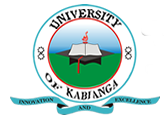 UNIVERSITY OF KABIANGAUNIVERSITY EXAMINATIONS2014/2015 ACADEMIC YEARSUPPLIMENTARY/SPECIAL EXAMINATIONFOR THE DAGREE OF BACHELOR OF ARTS(ECONOMICS)COURSE CODE: ECO 217COURSE TITLE: TECHNOLOGY AND MODERN INDUSTRIAL SOCIETYINSTRUCTIONS:Answer question ONE and any other THREE questions.QUESTION ONEGive an elaborate explanation on the approaches to consider in determining the desirability of a technology. (15 marks)Explain the objectives of employing the use of technology in any production function. (10 marks)QUESTION TWODiscuss the methods that can be used in transferring development “products.” (15 marks)QUESTION THREEGive a critical evaluation on the impact of industrialization process to an economy. (15 marks)QUESTION FOURDiscuss the role technology plays in an economy. (15 marks)QUESTION FIVEExplain the various reasons for the development of invention and innovation. (15 marks)QUESTION SIXUsing an illustration, explain technology traffic process. (15 marks)